APPENDIXTable A1: Descriptives (unstandardized, weighted data)a Pearson’s chi-square was calculated for the association between each variable and wave.
* p<0.05 ** p<0.01 *** p<0.001Table A2. Multinomial logistic regression results for association between mental health care use and the use of psycholeptics, psychoanaleptics and both psycholeptics and psychoanaleptics, in reference to use of neither psycholeptics nor psychoanaleptics.* p<0.05 ** p<0.01 *** p<0.001; n=7214.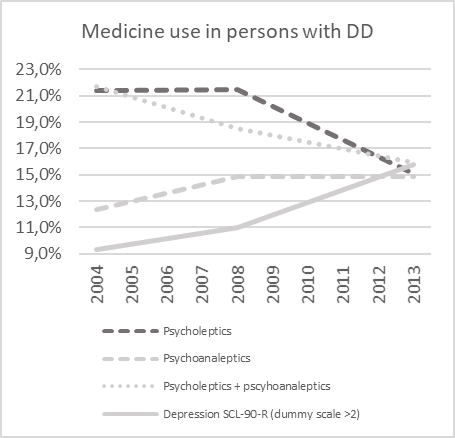 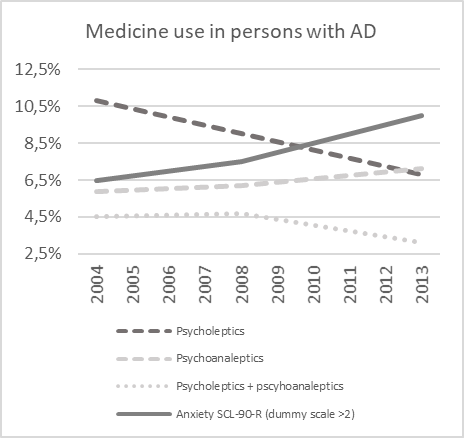 N%MeanS.D.χ² aUse of medicines in the past 24 hoursUse of medicines in the past 24 hours7,214***No psycholeptics or psychoanaleptics (ref)54375.270%Only psycholeptics (N05)78410.868%Only psychoanaleptics (N06)5257.278%Both psycholeptics and psychoanaleptics (N05+N06)4756.584%WaveWave13,575-2008 (ref)4,21731.064%20045,00636.877%20134,35232.059%Anxiety feelings SCL-90-R Anxiety feelings SCL-90-R 11,0371.2960.519***Depressive feelings SCL-90-RDepressive feelings SCL-90-R11,0561.4070.595***Level of educationLevel of education13,005***No diploma (ref)2,07215.932%Secondary education diploma6,49249.919%High education diploma4,44134.148%Help-seeking behavior in the past 12 monthsHelp-seeking behavior in the past 12 months13,575***Visited no GP or psychologist (ref)2,74420.865%Visited only a GP9,70373.781%Visited both a GP and a psychologist7045.186%AgeAge13,57548.942***GenderGender13,575***Male (ref)4,45032.781%Female 9,12567.219%Use of psycholepticsUse of psycholepticsUse of psychoanaleptics Use of psychoanaleptics Use of both psycholeptic and psychoanalepticsUse of both psycholeptic and psychoanalepticsUse of psycholepticsUse of psycholepticsUse of psychoanaleptics Use of psychoanaleptics Use of both psycholeptic and psychoanalepticsUse of both psycholeptic and psychoanalepticsORSig.ORSig.ORSig.InterceptIntercept0.002***0.0003***0.000***Waves (ref. 2008)Waves (ref. 2008)20041.1051.0371.10820130.578***0.9290.549***Anxiety or depression feelingsAnxiety or depression feelingsAnxiety (max. 5)2.091***1.348*1.905***Depression (max. 5)1.480**1.811***2.253***Highest individual diplomaHighest individual diploma(ref. no diploma)(ref. no diploma)Secondary school diploma 0.9910.9221.042*Higher education diploma0.568***0.9250.648Help-seeking last 12 months (ref. neither)Help-seeking last 12 months (ref. neither)Only GP1.0262.609**1.707Only psychologist3.323*16.414***4.345Both GP and psychologist3.417***10.195***8.592***Social correlatesSocial correlatesFemale gender (ref. male)1.248***1.477***2.081***Age 1.065***1.146***1.227***Age²1.0000.999***0.998***